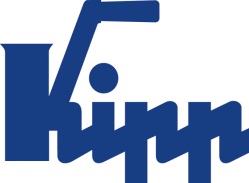 Pressemitteilung 	Sulz am Neckar, Februar 2019Unternehmen erneut ausgezeichnet KIPP überzeugt als Top-Arbeitgeber Mittelstand 2019Das HEINRICH KIPP WERK freut sich 2019 über die Auszeichnung als 
Top-Arbeitgeber im Mittelstand von FOCUS-Business. Das Familienunternehmen überzeugte zum zweiten Mal in Folge.FOCUS-Business prämiert jedes Jahr die „TOP-Arbeitgeber Mittelstand“ unter den mittelständischen Unternehmen mit 11 bis 500 Mitarbeitern in Deutschland, Österreich und der Schweiz. Grundlage für das Ranking bilden die Bewertungen auf kununu, Stand April 2018, dem größten Arbeitgeberbewertungsportal Europas. Um bei dem Ranking berücksichtigt zu werden, müssen die Unternehmen eine Gesamtbewertung von mindestens 3,5 Sternen (Skala von 1 bis 5) vorweisen und mindestens 10 Bewertungen gesammelt haben. Das Ergebnis setzt sich aus 13 verschiedenen Kriterien zum Wohlfühl- und Karrierefaktor des Unternehmens zusammen. Die Bewertung des Unternehmens erfolgt anonym durch die Mitarbeiter. Das HEINRICH KIPP WERK erreichte in der Branche Maschinen- und Anlagenbau wiederholt einen sehr guten Platz. Überzeugt haben bei den Mitarbeitern vor allem die modernen Arbeitsbedingungen, die abwechslungsreichen Aufgaben, die sehr gute Arbeitsatmosphäre, der starke Kollegenzusammenhalt, sowie das positive Image.„Parallel zu dieser Befragung führen wir regelmäßig Mitarbeiterbefragungen durch und besprechen die Ergebnisse in Workshops. Die Zufriedenheit unserer Mitarbeiter steht bei uns an oberster Stelle. Sie legen die Grundlage für den Erfolg des Unternehmens. Daher ist es unser Ziel ein attraktiver Arbeitgeber zu sein und uns ständig weiterzuentwickeln.“, Geschäftsführer Nicolas Kipp.Zeichen mit Leerzeichen:Pre-head:	33 ZeichenHeadline:	51 ZeichenText:	1.558 ZeichenGesamt:	1.642 ZeichenHEINRICH KIPP WERK KGStefanie Beck, MarketingHeubergstraße 272172 Sulz am NeckarTelefon: +49 7454 793-30E-Mail: stefanie.beck@kipp.com Weitere Informationen und PressefotosSiehe www.kipp.com, Region: Deutschland, Rubrik: News/PressebereichFotos:Bildrechte: Freigegeben zur lizenz- und honorarfreien Veröffentlichung in Fachmedien. Mit der Bitte um Quellenangabe und Beleg. 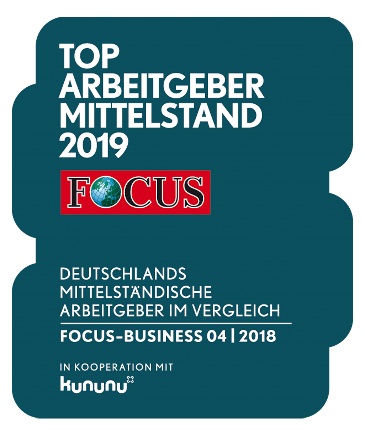 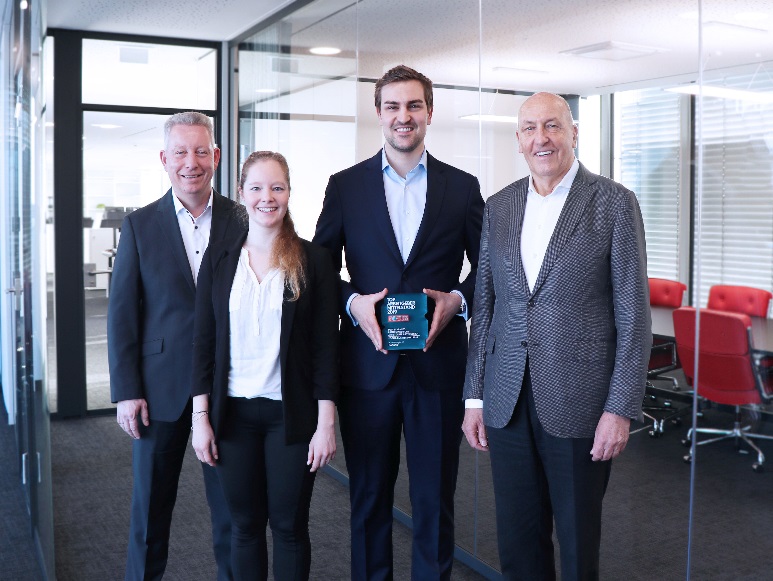 KIPP erhält das Siegel Top-Arbeitgeber 
im Mittelstand 2019Von RECHTS nach LINKS:Heinrich Kipp (Inhaber / Geschäftsführer)Nicolas Kipp (Geschäftsführer)Evelyn Wilhelm (Personalreferentin)Ralf Kauffer (Leiter Personal)Foto: KIPP Bilddatei: KIPP_Top_Arbeitgeber_FOCUS_2019_Siegel.jpgBilddatei: KIPP_Top_Arbeitgeber_FOCUS_2019.jpg